____________________ № ___________________О внесении изменений в Порядок принятия решений об условиях приватизации муниципального имущества города Чебоксары, утвержденный решением Чебоксарского городского Собрания депутатов от 3 ноября 2020 года № 49В соответствии с Федеральным законом от 21 декабря 2001 года № 178-ФЗ «О приватизации государственного и муниципального имущества», Федеральным законом от 6 октября 2003 года № 131-ФЗ «Об общих принципах организации местного самоуправления в Российской Федерации», Федеральным законом от 14 июля 2022 года № 320-ФЗ «О внесении изменений в Федеральный закон «О приватизации государственного и муниципального имущества», отдельные законодательные акты Российской Федерации и об установлении особенностей регулирования имущественных отношений», Законом Чувашской Республики от 18 октября 2004 года № 19 «Об организации местного самоуправления в Чувашской Республике»,  Уставом муниципального образования города Чебоксары – столицы Чувашской Республики, принятым решением Чебоксарского городского Собрания депутатов от 30 ноября 2005 года № 40,Чебоксарское городское Собрание депутатовР Е Ш И Л О:1. Внести в Порядок принятия решений об условиях приватизации муниципального имущества города Чебоксары, утвержденный решением Чебоксарского городского Собрания депутатов от 3 ноября 2020 года              № 49, следующие изменения:1.1. Раздел 8 Порядка изложить в следующей редакции:«8. Продажа муниципального имущества на конкурсе или аукционе 8.1. Продажа муниципального имущества на конкурсах и аукционах, продажа акций созданного в процессе приватизации муниципального предприятия акционерного общества на специализированном аукционе осуществляются в соответствии с порядком, установленным Правительством Российской Федерации.8.2. Разработку условий конкурса по продаже муниципального имущества осуществляет Комиссия по приватизации.Перечень условий конкурса согласовывается с соответствующим заместителем главы администрации города Чебоксары.8.3. По результатам конкурса или аукциона продавец и победитель конкурса или аукциона либо лицо, признанное единственным участником аукциона (покупатель) в течение 5 рабочих дней с даты подведения итогов конкурса или аукциона заключают в соответствии с законодательством Российской Федерации договор купли-продажи имущества.8.4. Оплата приобретаемого на конкурсе или аукционе имущества производится путем перечисления денежных средств на счет, указанный в информационном сообщении о проведении конкурса или аукциона:- не позднее 30 рабочих дней при приобретении объектов недвижимости;- не позднее 10 дней при приобретении движимого имущества.Внесенный победителем конкурса или аукциона либо лицом, признанным единственным участником аукциона задаток засчитывается в счет оплаты приобретаемого имущества и перечисляется в бюджет города Чебоксары.8.5. При уклонении лица, выигравшего конкурс или аукцион либо лица, признанного единственным участником аукциона от подписания договора купли-продажи имущества внесенный им задаток не возвращается.».2.   Контроль   за   исполнением настоящего решения оставляю за собой.Глава города Чебоксары			                                 Е.Н. КадышевЧувашская РеспубликаЧебоксарское городскоеСобрание депутатовРЕШЕНИЕ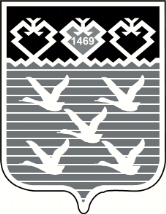 Ч=ваш РеспубликиШупашкар хулиндепутатсен Пух=в\ЙЫШ+НУ